How do I sign up for free digital magazines?Join our libraryVisit our library website and go to our Zinio eMagazines page and click on the link to view our collection of magazinesClick Create New Account and enter your library card number if requestedEnter your details and click Create AccountCreate Your Personal Reading ListOnce you’re logged in, click on a magazine you wish to readCreate your own personal Zinio.com account – this is separate to the account you made above, but use the same email addressIf you already have a Zinio.com account, use those detailsYour magazine is now in Your Reading List ready to be enjoyed!Add as many titles as you’d like from our Zinio eMagazines collection page – they will remain in Your Reading List until you choose to delete themHow do I Read and Download? OnlineYou can read most magazines online using your browser by clicking on the magazine in Your Reading ListOffline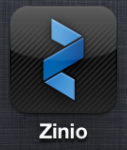 Download the Zinio PC/Mac app using the link on the bottom of our Zinio eMagazine collection page and you can download the magazines you’ve selected to read offline by signing in with your Zinio.com accountOn your smartphone or tabletDownload Zinio from your smartphone or tablet’s app store and sign in with your Zinio.com account to download and read your selected titles offline and on the go!Return to our Zinio eMagazines collection page at any time to add more titles to your app!